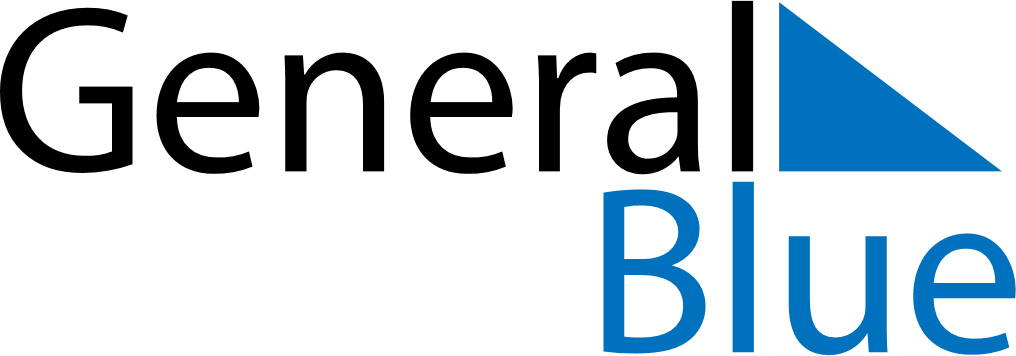 February 2021February 2021February 2021PortugalPortugalSUNMONTUEWEDTHUFRISAT1234567891011121314151617181920Shrove Tuesday2122232425262728